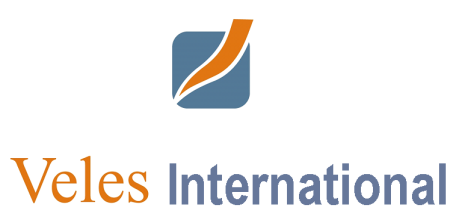 SECURITY TRANSFER INSTRUCTION  Free Delivery  Free ReceiveClient Name: Agreement No.:Date of the Agreement:Date: Name of SecuritiesSecurity TypeISIN/Registration CodeQuantityDeliver to/from:Trade Date:Settlement Date:Reference:Client Signature:Corporate sealThe following section must be completed by the person authorized to receive the InstructionThe following section must be completed by the person authorized to receive the InstructionThe following section must be completed by the person authorized to receive the InstructionThe following section must be completed by the person authorized to receive the InstructionThe following section must be completed by the person authorized to receive the InstructionThe following section must be completed by the person authorized to receive the InstructionName:Signature:Signature:Date:Time: